แบบคำขอปฏิบัติการบินและรายการตรวจสอบเพื่อขอปฏิบัติการบินอากาศยานซึ่งไม่มีนักบิน สำหรับปฏิบัติการบินสำรวจหรือตรวจสอบอาคาร            ข้อมูลทั่วไปของผู้ยื่นคำขอหรือผู้จัดการที่รับผิดชอบสูงสุดชื่อ-นามสกุล :   เบอร์ติดต่อ : 	E-mail Address :  ชื่อหน่วยงานหรือบริษัท : ข้อที่เรื่องเอกสารอ้างอิงSUN/Aหมายเหตุสำหรับเจ้าหน้าที่1.คู่มือปฏิบัติการบิน1.1กำหนดหน้าที่ความรับผิดชอบ (Responsibilities and Duties) ของบุคลากร ดังนี้นักบินผู้ช่วยสังเกตการบิน (Visual Observer)เจ้าหน้าที่สนับสนุน (Supporting Crew) (ถ้ามี)1.2ข้อกำหนดด้านคุณสมบัติ (Qualification Requirements)1.2นักบินจะต้องมีความรู้เกี่ยวกับกฎหมาย กฎระเบียบ ที่เกี่ยวข้องกับอากาศยานซึ่งไม่มีนักบิน และมีความรู้ ความชำนาญในการบังคับอากาศยานและระบบของอากาศยานที่ใช้ในการปฏิบัติการบิน1.2มีบุคลากรสนับสนุนด้านความปลอดภัยที่เพียงพอต่อการปฏิบัติการบินนอกเหนือจากนักบิน1.2นักบินจะต้องคงไว้ซึ่งความรู้ ความสามารถในการปฏิบัติการบิน และผ่านการฝึกอบรมและการประเมินผลว่ามีความสามารถและเหมาะสมกับหน้าที่และความรับผิดชอบที่ได้รับตามแผนการฝึกอบรมสำหรับนักบิน ทั้งการฝึกอบรมภาคทฤษฎี การฝึกปฏิบัติการบิน การฝึกบินทดสอบหรือการปฏิบัติการบินจริง จะต้องบรรจุไว้ในคู่มือการปฏิบัติงาน 1.2มีการจัดเก็บประวัติการฝึกอบรมของนักบิน ผู้ช่วยสังเกตการบิน และบุคลากร            ที่เกี่ยวข้อง1.3ข้อกำหนดด้านอุปกรณ์ (Equipment Requirements) จัดให้อากาศยานมีการติดตั้งอุปกรณ์ต่าง ๆ รวมถึงอุปกรณ์ที่เกี่ยวข้อง ดังต่อไปนี้1.3อากาศยานต้องมีระบบเพื่อความปลอดภัยในการบิน ได้แก่ ระบบบันทึกการบิน (Flight Log) และระบบรับรู้ทางภูมิศาสตร์ (Geo-Awareness)1.3ไฟแสดงตำแหน่ง (Navigation Lighting) 1.3ระบบไฟป้องกันการชน (Strobe or Anti-Collision Light System) (ถ้ามี)1.3อุปกรณ์ป้องกันใบพัด (Rotor Blade Guard)1.3มีฟังก์ชันในการป้องกันหรือแจ้งเตือนสิ่งกีดขวางการบิน1.3มีฟังก์ชันในการกำหนดขอบเขตทางภูมิศาสตร์ (Geo-Fenced) 1.3มีการจำกัดความสูง (Altitude Limiting) ขณะปฏิบัติการบิน เพื่อจำกัดขอบเขตพื้นที่การปฏิบัติการบินตามที่กำหนดไว้ 1.3ติดตั้งระบบการแจ้งพิกัดปัจจุบัน (Real-Time Kinematic (RTK)) (ถ้ามี)1.3สถานีภาคพื้น (Ground Station) หรือซอฟต์แวร์ของชุดควบคุม (Remote Controller Software) จะต้องสามารถระบุตำแหน่งของอากาศยานที่เป็นปัจจุบันให้กับนักบินทราบได้1.3มีเครื่องวัดความเร็วลม (Anemometer) 1.3ก่อนขึ้นปฏิบัติการบินอากาศยานจะต้องเชื่อมต่อกับสัญญาณดาวเทียม (Achieve a Positive Satellite Lock) อย่างน้อย 7 ดวง เว้นแต่ผู้ผลิตอากาศยานกำหนดไว้เป็นอย่างอื่น1.3จัดให้มีชุดอุปกรณ์ป้องกันด้านความปลอดภัยแก่ผู้ปฏิบัติงาน1.4การสื่อสาร (Communications) กำหนดให้มีหัวข้อดังต่อไปนี้มีขั้นตอนจัดเตรียมอุปกรณ์สื่อสารที่เพียงพอระหว่างเจ้าหน้าที่สนับสนุนและบุคคลที่เกี่ยวข้องอื่น ๆ ขณะปฏิบัติการบิน และควรเตรียมวิธีการสื่อสารสำรองในกรณีที่วิธีการสื่อสารหลักล้มเหลว1.4มีรูปแบบการสื่อสารระหว่างนักบินและบุคลากรสนับสนุนเพื่อสื่อสารข้อมูลการปฏิบัติการบินและคำสั่งอื่น ๆ ที่เกี่ยวข้อง1.5ขั้นตอนปฏิบัติในพื้นที่และการตรวจสอบก่อนปฏิบัติการบิน (On-site Procedures and Pre-flight Checks) กำหนดให้มีหัวข้อดังต่อไปนี้1.5มีวางแผนการปฏิบัติการบินที่ครอบคลุมถึงการสำรวจพื้นที่ และการประเมิน
ความปลอดภัย ต้องได้รับอนุญาตจากเจ้าของหรือผู้รับผิดชอบอาคาร พร้อมทั้งแจ้งถึงการปฏิบัติการบินกับผู้อยู่อาศัยในอาคาร (หากมี) จัดทำเส้นทางการบินอย่างระมัดระวัง หลีกเลี่ยงระบบสาธารณูปโภค เช่น ทางรถไฟ ถนน รักษาตำแหน่งการมองเห็นอากาศยาน (VLOS) กำหนดพื้นที่ขอบเขตทางภูมิศาสตร์ (Geo-Fenced Area) จํากัดความสูง (Altitude Limits) และไม่อยู่ในพื้นที่หวงห้ามเฉพาะ พื้นที่หวงห้ามเด็ดขาด ระบุอันตราย ข้อจำกัด อุปสรรคต่าง ๆ ในการปฏิบัติการบิน พร้อมทั้งจัดทำบันทึกไว้1.5มีการบรรยายสรุปบุคลากรที่ร่วมในการปฏิบัติการบิน โดยเฉพาะบุคลากรสนับสนุนเพื่อให้แน่ใจว่าเข้าใจในความรับผิดชอบ ตระหนักถึงความปลอดภัย และปฏิบัติการบินได้อย่างเต็มที่1.6ขั้นตอนปฏิบัติด้านปฏิบัติการบิน (Flight Procedures) กำหนดให้มีหัวข้อดังต่อไปนี้1.6เว้นระยะห่างที่เพียงพอจากสิ่งที่ไม่มีส่วนเกี่ยวข้อง1.6ควบคุมการเข้าพื้นที่ปฏิบัติการบิน จัดให้มีอุปกรณ์หรือสัญลักษณ์เตือน เช่น กรวยนิรภัย เทปนิรภัย เพื่อระบุว่าอยู่ระหว่างการปฏิบัติการบิน อาจจำเป็นต้องจัดหาบุคลากรเพิ่มเติม เพื่อแนะนำหรือแจ้งให้บุคคลอื่นทราบถึงอันตรายของการเข้าสู่พื้นที่ปฏิบัติการบิน1.6กำหนดระยะเวลาในการปฏิบัติการบินให้สั้นที่สุดเท่าที่เป็นได้ หลีกเลี่ยงการปฏิบัติการบินข้ามทางสัญจร และห้ามปฏิบัติการบินเหนือคน ยานพาหนะ หรือสิ่งปลูกสร้างที่ไม่ได้มีส่วนเกี่ยวข้องกับการปฏิบัติการบิน1.6จุดขึ้น-ลง (รวมถึงจุดลงจอดฉุกเฉิน) จะต้องมีแสงสว่างที่เพียงพอต่อการมองเห็น 1.6ตลอดเวลาขณะปฏิบัติการบิน ต้องดำเนินการดังนี้ ปฏิบัติการบินด้วยความสูงไม่เกิน 100 ฟุตจากความสูงของตึก โดยวัดจากจุดสูงสุดของ  โครงสร้างตึก) ปฏิบัติการบินในระยะห่างไม่เกิน 30 เมตร จากตึกที่ทำการสำรวจหรือตรวจสอบปฏิบัติการบินความเร็วไม่เกิน 20 กิโลเมตรต่อชั่วโมงบุคลากรสนับสนุนจะต้องรายงานข้อมูลการบินปัจจุบันให้กับนักบินอย่างต่อเนื่อง รวมถึงระดับแบตเตอรี่และสัญญาณดาวเทียมนักบินต้องสามารถมองเห็นไฟแสดงตำแหน่ง (Navigation Lighting) ได้ตลอดเวลาในขณะปฏิบัติการบิน เพื่อระบุตำแหน่ง ทิศทาง ท่าทางของอากาศยาน หากนักบินไม่สามารถระบุตำแหน่งหรือทิศทางของอากาศยาน หรือการปฏิบัติการบินอาจกระทบต่อความปลอดภัยต่ออาคารหรือสิ่งปลูกสร้าง จะต้องปฏิบัติตามขั้นตอนปฏิบัติกรณีฉุกเฉิน (Emergency Procedures) ที่กำหนดไว้ โดยขั้นตอนปฏิบัติกรณีฉุกเฉินจะต้องบันทึกไว้ในคู่มือปฏิบัติการบิน (Operations Manual)1.6นักบินต้องสามารถมองเห็นอากาศยานได้ตลอดเวลาที่ปฏิบัติการบิน (Visual Line of Sight (VLOS) ) กรณีการปฏิบัติการบินโดยใช้กล้องจากอากาศยาน (First Person View, FPV) ผู้ช่วยสังเกตการบิน (Visual Observer (VO)) จะเป็นผู้ทำหน้าที่แทนนักบินในการมองเห็นอากาศยาน เพื่อช่วยนักบินในการปฏิบัติการบินให้มีความปลอดภัย ทั้งนี้ ต้องมีรูปแบบการสื่อสารที่มีประสิทธิภาพและทันเวลาระหว่างนักบิน และผู้ช่วยสังเกตการณ์บิน1.6ปฏิบัติตามกฎหมายที่เกี่ยวข้อง1.6ปฏิบัติการบินเฉพาะในเวลากลางวัน ห้ามปฏิบัติการบินขนคน สัตว์ หรือวัตถุอันตราย และไม่ปฏิบัติการบินด้วยอากาศยานมากกว่า 1 ลำ ในเวลาเดียวกัน1.6ในกรณีปฏิบัติการบินแบบอื่น ๆ ด้วย เช่น ปฏิบัติการบินในเวลากลางคืน ปฏิบัติการบินเกินกว่าระยะสายตาจะต้องปฏิบัติตามแนวทางของการปฏิบัติการบินแบบนั้น ๆ เพิ่มเติมด้วย1.7มีขั้นตอนปฏิบัติกรณีฉุกเฉิน (Emergency Procedures) ที่กำหนดไว้ โดยขั้นตอนปฏิบัติกรณีฉุกเฉินจะต้องบันทึกไว้ในคู่มือปฏิบัติการบิน (Operations Manual) มีหัวข้อดังต่อไปนี้ 1.7นักบินจะต้องมีกระบวนการป้องกันอุบัติเหตุ (Fail-safe Mechanism) สำหรับกรณีฉุกเฉินระหว่างการปฏิบัติการบิน เช่น การสูญเสียการเชื่อมต่อหรือคำสั่งควบคุม (Loss of Command) การสูญเสียไฟ แสดงตำแหน่ง (Loss of Navigation Light) การสูญเสียสัญญาณดาวเทียม (Loss of GPS Signal) 1.7การกำหนดการลงจอดอัตโนมัติ และการกำหนดให้อากาศยานกลับสู่ตำแหน่งที่ปล่อยอากาศยาน (Return to the “Home” Position) ให้พิจารณาจากเส้นทางการบิน ซึ่งได้จากการประเมินความปลอดภัยในการสำรวจพื้นที่ก่อนการดำเนินการ (Site and Flight Safety Assessment) ซึ่งหากฟังก์ชันดังกล่าวใช้งาน จะต้องทำให้อากาศยานไม่ชนกับสิ่งกีดขวาง  1.7นักบินจะต้องตรวจสอบการรับส่งข้อมูลและการรบกวนของสัญญาณ เพื่อตอบสนองต่อสถานการณ์อย่างเหมาะสม เพื่อให้แน่ใจว่าอากาศยานยังคงอยู่ภายใต้การควบคุม และกลไกป้องกันด้านความปลอดภัยยังคงทำงานอยู่2.การประเมินความเสี่ยงสำหรับการสำรวจหรือตรวจสอบอาคาร2.1จัดทำแบบฟอร์มการประเมินความเสี่ยงที่ระบุอันตราย และเสนอมาตรการลดความเสี่ยงที่มีประสิทธิภาพ โดยจัดการให้อยู่ในระดับที่ยอมรับได้ Sหมายถึง เป็นไปตามเงื่อนไข (Satisfy)เอกสารอ้างอิงหมายถึง  เอกสารแนบที่ใช้เพื่อยืนยันการปฏิบัติตามเงื่อนไขUหมายถึง ไม่เป็นไปตามเงื่อนไข (Unsatisfy)หมายเหตุหมายถึง  รายละเอียดหรือคำชี้แจงเพิ่มเติมN/Aหมายถึง เงื่อนไขไม่เกี่ยวข้องกับการปฏิบัติงาน (Not Applicable)ความเห็นจากเจ้าหน้าที่ : ความเห็นจากเจ้าหน้าที่ : ความเห็นจากเจ้าหน้าที่ : ความเห็นจากเจ้าหน้าที่ : สำหรับผู้ยื่นคำขอสำหรับผู้ยื่นคำขอสำหรับผู้ยื่นคำขอสำหรับผู้ยื่นคำขอสำหรับผู้ยื่นคำขอสำหรับเจ้าหน้าที่สำหรับเจ้าหน้าที่สำหรับเจ้าหน้าที่สำหรับเจ้าหน้าที่สำหรับเจ้าหน้าที่ลงชื่อผู้ยื่นคำขอลงชื่อเจ้าหน้าที่ผู้ตรวจสอบ                   วันที่                   วันที่  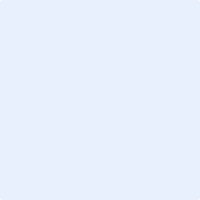 